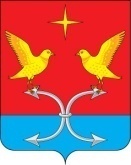 АДМИНИСТРАЦИЯ СПЕШНЕВСКОГО СЕЛЬСКОГО ПОСЕЛЕНИЯКОРСАКОВСКОГО РАЙОНА ОРЛОВСКОЙ ОБЛАСТИ   РАСПОРЯЖЕНИЕ12 февраля 2019  г.                                                                                          № 4д. Голянка     Об определении в администрации Спешневского сельского поселения должностного лица, ответственного за направление сведений для включения в реестр лиц,  уволенных в связи с утратой доверия.В соответствии с Федеральным законом от 25 декабря . № 273-ФЗ  «О противодействии коррупции», постановлением Правительства РФ от 05.03.2018 № 228 «О реестре лиц, уволенных в связи с утратой доверия»  и Уставом Спешневского сельского поселения Корсаковского района Орловской области: 1. Определить ведущего специалиста администрации Спешневского сельского поселения ответственным за направление сведений в отношении лиц, замещавших муниципальные должности, должности муниципальной службы   в муниципальном образовании  Спешневское сельское поселение Корсаковского района Орловской области,  для включения в реестр лиц, уволенных в связи с утратой доверия, а также для исключения из реестра в соответствии с требованиями Федерального закона от 25 декабря . № 273-ФЗ «О противодействии коррупции» и постановления Правительства Российской Федерации от 05.03.2018 № 228 «О реестре лиц, уволенных в связи с утратой доверия».2. Настоящее решение вступает в силу со дня официального опубликования (обнародования).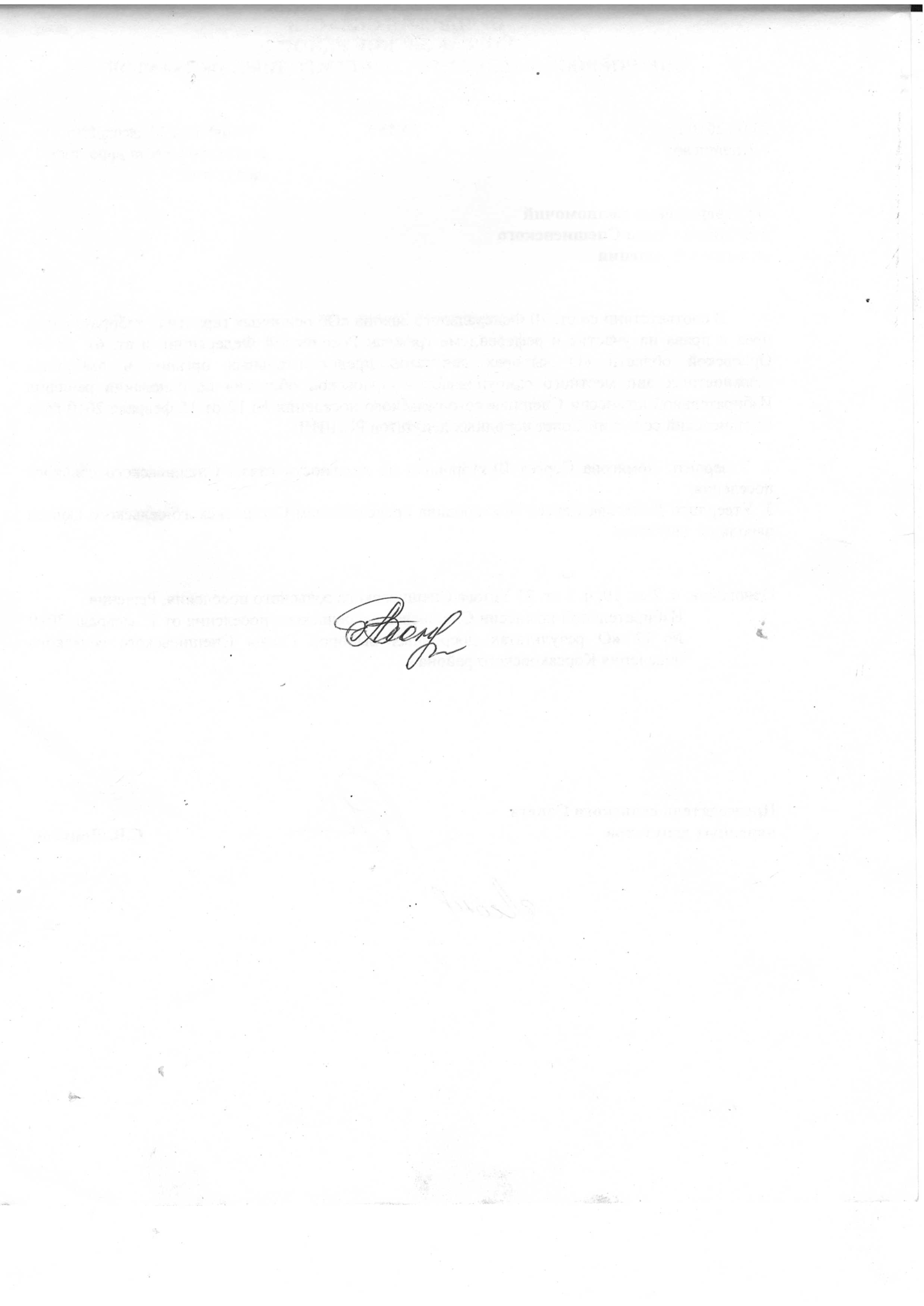 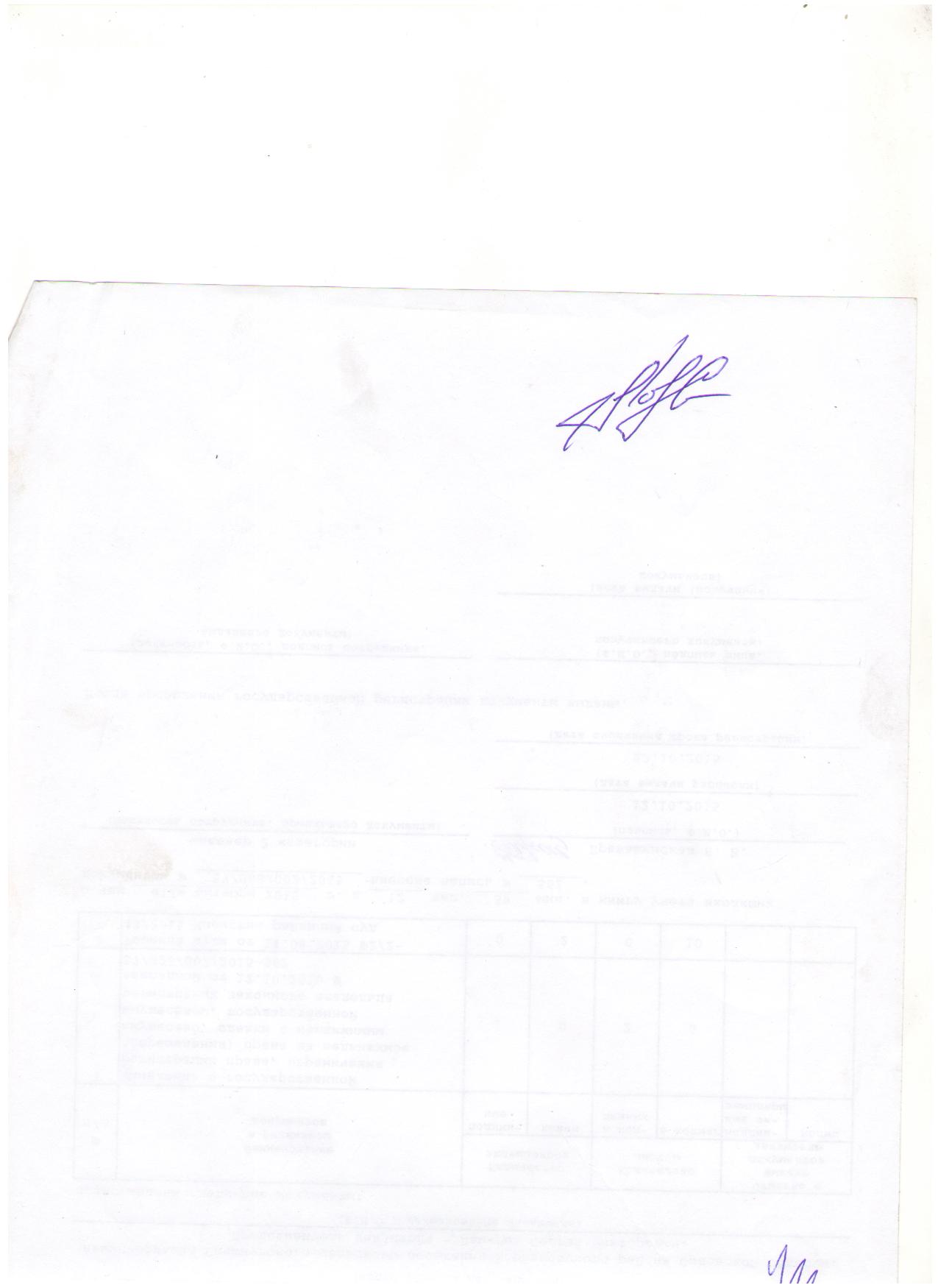  Глава Спешневского сельского поселения                                 С.В. ЛемяговВедущий специалист___________________________________В.В. Леонидова